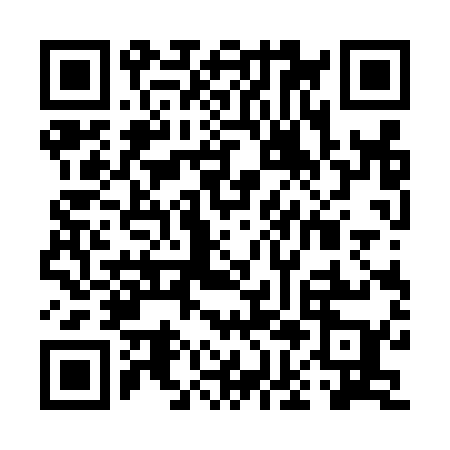 Ramadan times for Theodore, AustraliaMon 11 Mar 2024 - Wed 10 Apr 2024High Latitude Method: NonePrayer Calculation Method: Muslim World LeagueAsar Calculation Method: ShafiPrayer times provided by https://www.salahtimes.comDateDayFajrSuhurSunriseDhuhrAsrIftarMaghribIsha11Mon4:434:435:5912:103:386:206:207:3212Tue4:434:436:0012:093:376:196:197:3113Wed4:444:446:0012:093:376:186:187:3014Thu4:444:446:0112:093:366:176:177:2915Fri4:454:456:0112:093:366:166:167:2816Sat4:454:456:0212:083:356:156:157:2617Sun4:464:466:0212:083:356:146:147:2518Mon4:464:466:0212:083:346:136:137:2419Tue4:474:476:0312:073:346:126:127:2320Wed4:474:476:0312:073:336:116:117:2221Thu4:484:486:0412:073:336:106:107:2122Fri4:484:486:0412:073:326:096:097:2023Sat4:494:496:0512:063:326:086:087:1924Sun4:494:496:0512:063:316:066:067:1825Mon4:504:506:0612:063:316:056:057:1726Tue4:504:506:0612:053:306:046:047:1627Wed4:514:516:0612:053:296:036:037:1528Thu4:514:516:0712:053:296:026:027:1429Fri4:514:516:0712:043:286:016:017:1330Sat4:524:526:0812:043:286:006:007:1231Sun4:524:526:0812:043:275:595:597:111Mon4:534:536:0912:043:265:585:587:102Tue4:534:536:0912:033:265:575:577:093Wed4:544:546:0912:033:255:565:567:084Thu4:544:546:1012:033:255:555:557:075Fri4:544:546:1012:023:245:545:547:066Sat4:554:556:1112:023:235:535:537:057Sun4:554:556:1112:023:235:525:527:048Mon4:564:566:1112:023:225:515:517:039Tue4:564:566:1212:013:215:505:507:0210Wed4:564:566:1212:013:215:495:497:01